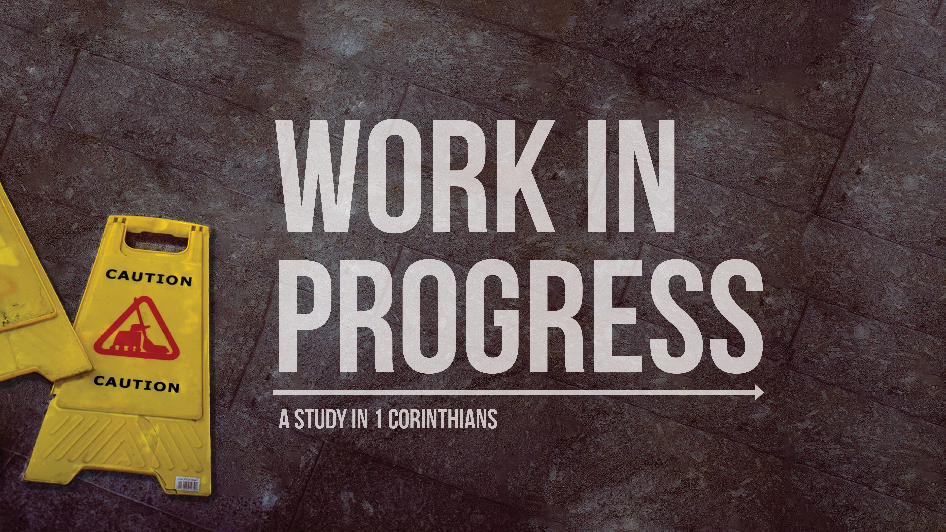 What Gives You the Right?1 Corinthians 9:1-23Paul is dealing with people who think they have the right to eat food that has been sacrificed to idols, and even to go so far as to eat it in an idol’s temple. Although Paul is going to warn them explicitly about the danger of such activity, he first wants them to see that their actions have been self-focused and wrong.Paul establishes his rights (1 Corinthians 9:1-14)What authority does Paul have to demand rights according to the first few verses (9:1-2)? _______________________________________________________________________________________________________________________________________________________________________________________________________________________________________What rights does Paul give up (9:3-6)?_______________________________________________________________________________________________________________________________________________________________________________________________________________________________What right does Paul spend the most time discussing, and what type of arguments does he put forward for why he should he have that right? ________________________________________________________________________________________________________________________________________________________________________________________________________________________________________________________________________________________________________________________________________________________Paul sacrifices his rights for the gospel (1 Corinthians 9:15-23)What does Paul mean by “glorying” or “boasting”? What is his only grounds for boasting? Why is this? (15-18) _____________________________________________________________________________________________________________________________________________________________________________________________________________________________________________________________________________________________________________________________What general statement do we find that sums up Paul’s thinking in these verses? What does he mean by this? ___________________________________________________________________________________________________________________________________________________________________________________________________________________What does Paul mean when he talks about the law and specifically what does he mean by “not being under the law” (19-23)? ___________________________________________________________________________________________________________________________________________________________________________________________________________________________________________________________________________________________________________Application – How can we live this way?Summarize Paul’s argument in a single sentence: ___________________________________________________________________________________________________________________________________________________________________What are some rights that believers can give up today for the sake of the gospel? ____________________________________________________________________________________________________________________________________________________________________________________________Why do we naturally resist giving up our rights? __________________________________________________________________________________________________________________________________________________________________________________________________________________________________________________________________________What is the solution for overcoming this selfishness?_______________________________________________________________________________________________________________________________________________________________________________________________________________________________________________________________